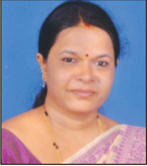 Smt. VanajaLibrarianUniversity CollegeMangalore-1Contact No.9448072639/ 0824-2424780Email: vanajabolur@yahoo.in   OR  universitycollegelibrary@gmail.com Publications :Vanaja  &  Dr. Mahesh V. Mudhol.(2013) N-LIST Electronic Resources in Library Science Profession and Information: An Overview, Indian Journal of Library and Information Technology (IJLIT) 3(4) pp10-13. ISSN: 2249-8494. Vanaja  &  Dr. Mahesh V. Mudhol. (2012,). N-LIST for college Libraries: A Recapitulate, Theme of the international conference on Content Management in Networked Environment,,Tumukuru University, pp 309-313 ISBN: 978-93-82694-03-8Vanaja  &  Dr. Mahesh V. Mudhol.  Library consortia: Augmenting library and information services in the Digital Era, UGC sponsored National level Conference on Innovative Practices in Libraries On13th December 3013 at Besant College Mangalore, pp 161-164, ISBN: 978-81-928923-0-6. .Vanaja  (2013) Overview of security challenges in cloud computing. ICAL 2013 . in Ashraf, Tariq (ed) 2nd International Conference of Academic Libraries, NewDelhi, India 12-13 February, organized By Guru Gobind Singh Indraprastha University, pp-181-189, Article No. 27, 2013Vanaja & Dr. Mahesh V.Mudhol (2013) ¸ÁªÀðd¤PÀ UÀæAxÁ®AiÀÄ ²æÃ ¸ÁªÀiÁ£ÀågÀ «±Àé«zÁå®AiÀÄ £ÀUÀgÀ PÉÃAzÀæ UÀæAxÁ®AiÀÄ, ªÀÄAUÀ¼ÀÆgÀÄ, Re- inventing and Re-structuring of Public library system in India, organized by Karnataka State SC/ST Library Professionals Association Gulbarga, Karnataka, pp-416-418.  ISBN-978-81-921866-0-3.  Vanaja & Dr. Mahesh V.Mudhol (2013) N-LIST Consortium: A Path to access to information to the Indian college Libraries organized by  Central Government Library Association, Dehradoon , Uthar Khand  Conference on management of Electronic Resources: Challenges and Opportunities,. pp197-204  ISBN: 978-81-927360-0-6Vanaja (2013) Digital Presrvation : Problems and Challenges, organized by  Central Government Library Association, Dehradoon , Uthar Khand  Conference on management of Electronic Resources: Challenges and Opportunities  on 1st and 2nd May 2013. Pp95-102, ISBN: 978-81-927360-0-68.  Vanaja & Dr. Mahesh V.Mudhol (2014) Availability of health science journals  through N-LIST, National conference on management of modern libraries (NACML) Organized By SEARCH- The Health Science Library and Department of Library & information Science, KMC, Manipal University during   21st & 22nd February, 2014, pp 150-158  ISBN : 978-81-8424-869-2150-158Vanaja & Dr. Mahesh V.Mudhol (2014) Empowering women through information UGC-N-LIST Services, National conference on Feminine qualities and Leadership FEMCON-2014 at University College Mangalore, pp- 181-184 ISBN 978-81-930542-0-8     Vanaja & Dr. Mahesh V.Mudhol (2014) Availability of health science journals  through N-LIST, National conference on management of modern libraries (NACML) Organized By SEARCH- The Health Science Library and Department of Library & information Science, KMC, Manipal University, pp 150-158  ISBN : 978-81-8424-869-2150-158Vanaja & Dr. Mahesh V.Mudhol (2015) Presented a Paper entitled  Electronic Journl Bouqet to mangement professionalas throgh  N-LIST  Project at the  International Conference on'' Managing Library and Information Systems in the Digital World :Challenges and Opportunities '' at Manipal Institute.  Organised by  T.A. Pai Management Institute (TAPMI) Manipal and  Managemnt Libraries Network (MANLIBNET) held during My7-9 2015 at Manipal. Vanaja & Dr. Mahesh V.Mudhol (2016) Communication Pattern of Agricultural Research  Literature as reflected through Legume Research 2009-2013 a bibliographic study, GYANKSOH  The journal of  Library and Information Management  volume 7(1) January to June  2016, Page No. 31-39. online ISSN:2249-3182 Print ISSN 3339-4023Vanaja & Dr. Mahesh V.Mudhol (2018) published a paper on Use of Information Resources in the City Central Library, Mangaluru, at the National Conference on Modern Libraries for tomorrow editors Dr. K. Shivanda Bhat and Dr. Mahabaleshwar Rao at Manipal Aacademy of Higher Education and  in Association, with AV1 Publisher New Delhi ,  pp 36-40 ,  E- ISBN 9788193925799 Paper Presented:presented a paper in the International Conference entitled N-LIST for college Libraries: A Recapitulate Theme of the international conference on Content Management in Networked Environment,, Held at Tumkuru University department of Library & Information Science and Centre for rural social documentation on 3rd and 4th December 2012N-LIST Consortium: A Path to access to information to the Indian college Libraries organized by  Central Government Library Association, Dehradoon , Uthar Khand  Conference on management of Electronic Resources: Challenges and Opportunities  on 1st and 2nd May 2013..Augmenting library and information services in the Digital era, UGC sponsored National level Conference on Innovative Practices in Libraries On13th December 3013 at Besant College Mangalore, Availability of health science journals  through N-LIST, National conference on management of modern libraries (NACML) Organized By SEARCH- The Health Science Library and Department of Library & information Science, KMC, Manipal University during   21st & 22nd February, 2014, Empowering women through information UGC-N-LIST Services, National conference on Feminine qualities and Leadership FEMCON-2014 at University College Mangalore on 22nd & 23rd 2014Electronic Journl Bouqet to mangement professionalas throgh  N-LIST  Project at the  International Conference on'' Managing Library and Information Systems in the Digital World :Challenges and Opportunities '' at Manipal Institute.  Organized by  T.A. Pai Management Institute (TAPMI) Manipal and  Management Libraries Network (MANLIBNET) held during My7-9 2015 at Manipal. Paper entitled “Role of N-LIST Project in College Libraries in India-  AN overview'' at  the International Conference on Contemporary issues in Commerce,  Management and Social Science  at Malaysia  held on 22th and 23rd July 2016 Organised by  Manipal University and Manipal International University, Malalysia.Vanaja & Dr. Mahesh V.Mudhol (2018) published a paper on Use of Information Resources in the City Central Library, Mangaluru, at the National Conference on Modern Libraries for tomorrow. Organized By SEARCH- The Health Science Library and Department of Library & information Science, KMC, Manipal University during   21st & 22nd February, 2018, , .